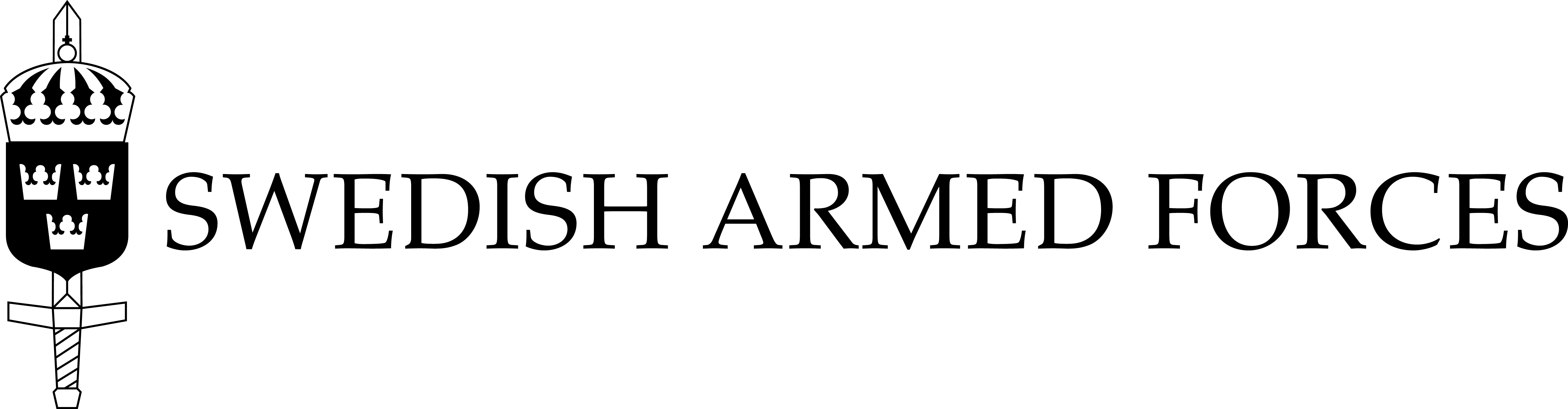  2021-08-11 